Publicado en Madrid el 29/09/2022 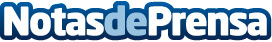 Nueva reducción de la tasa de absentismo en España con respecto al primer trimestre de 2022, para quedar en un 6,5%Según The Adecco Group Institute, el centro de estudios y divulgación de The Adecco Group, que presenta una nueva entrega de su análisis trimestral sobre el absentismo y la siniestralidad laboralDatos de contacto:Adecco+34914325630Nota de prensa publicada en: https://www.notasdeprensa.es/nueva-reduccion-de-la-tasa-de-absentismo-en_1 Categorias: Nacional Sociedad Galicia Canarias Recursos humanos http://www.notasdeprensa.es